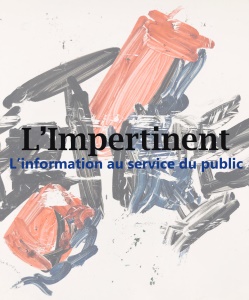 Formulaire d’inscription à l’association

L’ImpertinentÀ renvoyer complété à l’adresse suivante: info@limpertinentmedia.com
Nom : 	 Prénom : 	Adresse : 		NPA : 	 Localité : 	Tél :	 Email : 	En qualité de membre individuel	□En qualité de membre collectif	□Cotisation annuelleCHF 120.- membre individuelCHF 200.- membre collectifIBAN : CH52 0900 0000 1555 3871 0Date :								 Signature :